孩子的成長需要您細膩的關心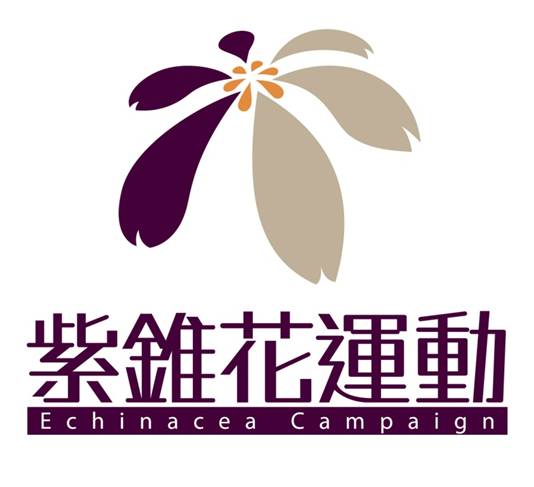 紫錐花運動為健康加油　只要青春  不要害揮灑自我　拒絕毒品　施用毒品是一條不歸路  家長一定要千萬叮嚀您的孩子毒品一次也不可以嘗試身體出現異常表徵                          眼圈發黑未感冒但經常流鼻水、吸鼻水常昏睡、很難叫醒眼神不集中、精神恍惚、目光呆滯異常體重變輕常跑廁所房間出現異常現象桌上、房間發現異常白色粉末出現電線走火般燒塑膠的氣味異常的白色粉末小夾鍊袋、錫箔紙、吸食器（改裝的鋁箔包）如有以上跡象3種以上，請您更進一步關心孩子的健康與交友情形 !!～教育部推動「紫錐花運動」與您共同守護孩子的健康http://enc.moe.edu.tw/---------------------------------------------------------------------------------吸毒一時  尿布一世  介紹第三級毒品愷他命(K他命)的濫用原因及危害性 1.造成濫用原因：  (1)販毒者常會將愷他命(K他命)摻入菸品中，欺瞞並免費提供給青少年使用。  (2)販毒者以「學生未成年吸食愷他命(三級毒品)，不違法」、「吸食愷他命(K他命)不會上癮」等錯誤資訊，引誘學生嘗試。   (3)販毒者以「學生販賣給學生，因為未成年所以無刑責」的錯誤資訊，慫恿學生販毒。  (4)青少年易受同儕引誘使用。 2.愷他命(K他命)對身體的危害：  (1)發現吸食愷他命(K他命)1至2年後的患者，會出現記憶力減退、產生幻覺、腎水腫、腎衰竭等徵狀，其膀胱容量因為拉K造成發炎細胞增生導致膀胱壁變厚，容量因此縮小，嚴重的可能會膀胱容量只剩下C(正常人為C)，因此可能需要裝尿袋、包尿布，甚至需進行膀胱重建術。  (2)施用愷他命(K他命)會影響感覺、協調及判斷力及產生噁心、嘔吐、複視、視覺模糊、影像扭曲、暫發性失憶及身體失去平衡等症狀；長期下來會產生心理依賴性及耐受性，造成強迫使用，且不易戒除。  (3)拉K會傷害鼻黏膜，而產生不斷流鼻水。孩子成長的過程當中，需要您時時的關心與陪伴，請您儘量抽出一點時間陪伴您的孩子，讓他(她)感受到父母的關心，並常常叮嚀毒品的危害性，以杜絕毒品的誘惑與危害。